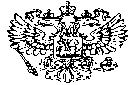                    РОССИЙСКАЯ ФЕДЕРАЦИЯ            Администрация        сельского поселения                 Подгорное      Муниципального района       Кинель-Черкасский         Самарской области        ПОСТАНОВЛЕНИЕ     446321, п. Подгорный, Кинель-Черкасского района ,               ул.Физкультурная, 3, тел/факс: 8 (84660) 23800      от  ____________ №___ [О создании  комиссии по установлению необходимости (отсутствии необходимости) проведения капитального ремонта общего имущества в многоквартирных домах, расположенных на территории сельского поселения Подгорное муниципального района Кинель-Черкасский Самарской области]       В соответствии с пунктом 4 Порядка установления необходимости (отсутствия необходимости) проведения капитального ремонта общего имущества в многоквартирном доме, утвержденным постановлением Правительства Самарской области от 16.02.2015 №68  «Об утверждении порядка установления необходимости (отсутствия необходимости) проведения капитального ремонта общего имущества в многоквартирном доме», ПОСТАНОВЛЯЮ:1. Создать  комиссию по установлению необходимости (отсутствии необходимости) проведения капитального ремонта общего имущества в многоквартирных домах, расположенных на территории сельского поселения Подгорное муниципального района Кинель-Черкасский Самарской области в составе (далее - комиссия), согласно приложению к настоящему постановлению. 2.  Контроль за выполнением настоящего постановления возложить на Главу сельского поселения Подгорное – Брыкина Николая Васильевича.3.  Опубликовать настоящее постановление в газете «Трудовая жизнь» и разместить на официальном сайте Администрации сельского поселения Подгорное муниципального района Кинель-Черкасский Самарской области.4. Настоящее постановление вступает в силу с 01.01.2016 года.Глава сельского поселения Подгорное:                                     Н.В. БрыкинСОСТАВкомиссии по  установлению необходимости (отсутствии необходимости) проведения капитального ремонта общего имущества в многоквартирных домах, расположенных на территории сельского поселения Подгорное муниципального района Кинель-Черкасский Самарской областиПРИЛОЖЕНИЕ                   к Постановлению сельского поселения                         Подгорное муниципального района                    Кинель-Черкасский                    Самарской области                   от_____________   №____________Председатель комиссии:Брыкин Николай Васильевич-Глава сельского поселения  Подгорное;Заместитель председателя комиссии:Рюмина Ольга Николаевна- Специалист администрации сельского поселения Подгорное;Секретарь комиссии:Спирина А.В.-Заместитель начальника  отдела по вопросам ЖКХ, транспорта, связи и автомобильным дорогам Администрации Кинель-Черкасского района;Члены комиссии:Светлышев С.А.-Начальник отдела архитектуры и градостроительства Администрации Кинель-Черкасского района;Иванов А.А.-Начальник отдела капитального ремонта Комитета по управлению имуществом Кинель-Черкасского района;Копытин Ю.В.-Ведущий инспектор по муниципальному жилищному контролю отдела по вопросам жилищно-коммунального хозяйства, транспорта, связи и автомобильным дорогам Администрации Кинель-Черкасского района.